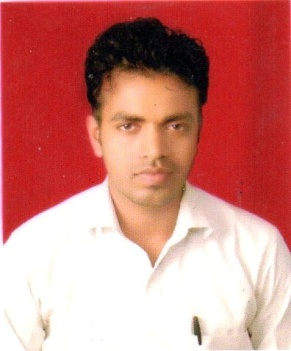 CAREER OBJECTIVETo excel in the field of Agriculture Plant Pathology (education and science) as a professional and knock out the challenges ahead.To be part of a well-established organization, this provides mutual growth for an individual as well as the organization.Seeking an opportunity to work in an organization that utilize my technical and management skills and that makes me to change my abilities continuously. It should also give me responsibility and opportunity to make a difference along with my professional and personal growth.BASIC ACADEMIC CREDENTIALS EMPLOYMENT SCANChhattisgarh State Rural Livelihood Mission (CGSRLM) Designation :          Young Professional(YP) CUM Block Project Manager (BPM)Key Responsibilities:Work with poor persons CMSA activities (community management sustainable agriculture )Social mobilizationSHG formationFinancial inclusion Livelihood activities Convergence with all GOVT. departmentSocially, economically and educational awarenessAwareness about government scheme  Motivation of poor persons for Socially, economically and educationalAchievementEnjoyed good working environment with colleagues and superiors.2. G. H. Raisoni University, School of Agriculture Science, Saikheda Key Responsibilities:Teaching work of M.Sc. and B.Sc. StudentsIn charge of Lab to land ProgramIn charge of ERPLab In chargeMember of ICAR workTrainer of DAESI Programme for Dealers and farmersCo-ordinator of Diploma in agriculture science courseIn charge of Bothia Research Centre of G.H. Raisoni University3. Rural Agriculture Work Experience – 6 MonthProfessional Experience:Pledge for “Human Rights pledge” and solemnly pledge to protect and promote human rights for all, at all times without discrimination, certificate issued National Human Rights Commission, India; New Delhi. Participated in “Namami Gange” pledge and committed towards to keep ganga ghat clean, certificate issued by Ministry of Water Resources, River Development and Ganga Rejuvenation Government of India, New Delhi. Responsibility pledge for “World Soil Day” pledge and to make all possible efforts to improve soil health and so that it remains productive in the years to come and positively impact our lives, certificate issued by Department of Agriculture Cooperation and Farmers welfare Government of India, New Delhi. Responsibility pledge for “TB Free India” pledge and solemnly committed to make village, district, state and country TB free, certificate issued by Ministry of Health and Family Welfare Government of India, New Delhi. Pledge for “Pledge for Women Rights” and actively committed to support, protect and promote rights of all women at all times, certificate issued by National Commission for Women, New Delhi. Participated in “Awareness Campaign against Drug Abuse”, certificated issued by Ministry of Social Justice and Empowerment Government of India, New Delhi.Participated in “Dekho Apna Desh “ Pledge and committed to  support ek bharat shreshatha  bharat  from incredible india Participated in “ E- wast pledge “ Ministry of electronic and information techanology, Government of India, New Delhi.Participated in “ Stay at home and save lives pledge” Ministry of electronic and information techanology, Government of India, New Delhi.Participated in “Render my service for fight against corona” Department of justice , Government of India, New Delhi.Pledge for “Break the stigma” Government of India, New Delhi.Pledge for “Be vocal about local” Ministry of electronic and information techanology, Government of India, New Delhi.Participated in “The Ayush Sanjivani” Ministry of Ayush, Government of India, New Delhi.Pledge for “Wear a Mask” NITI Aayog, Government of India, New Delhi.Participated in  “Suport senior citizens” NITI Aayog, Government of India, New Delhi.Participated in  “Fit India Freedom Run” Fit India, Government of India, New Delhi.Participated in  “I Support Armed Forces Flag Day” Ministry of Defense, Government of India, New Delhi.Participated in  “Preamble to constitution” Social Justice and empowerment, Government of India, New Delhi.Participated in ‘Rashtrya Akta Diwas Pledge” Government of India, New Delhi.Pledge for “Narcotics Control Beauro, Say yes to life, No to drugs” Ministry of home affairs, Government of India, New Delhi.Pledge for “Anti-littering” and actively committed to support Swacha Bharat Abhiyan and keep India litter free and certificate issued by Department of Chemicals and Petrochemicals, New DelhiBOOKS PUBLICATIONRESEARCH BOOKBOOKS CHAPTERSReference      	Dr. Anil S. Kotasthane 		HOD Plant Pathology           IGKV,Raipur	India.STRENGTHSProblem Solving , Design making, Creativity, Innovative, Honest, Sincerity, Adoptable, Learn from everything’sDedicated towards work assigned Optimist and smart working person with positive attitude towards my career and life.IT PROFICIENCYMicrosoft Office Word, Microsoft Office Excel, Microsoft Office Power Point.                                                                                                                                                                                                                                                                                                   PERSONAL DETAILSFather’s Name			:-   Ashok Kumar KoshariyaPermanent Address		:-   At. Vill.+Post-Chilfi, Tah –Lormi Dist.-Mungeli(C.G.)Date of Birth    			:-   04th  May 1992                       Language Known		:-   English, Hindi, Chhattisgarhi.                                                        Marital Status 			:-   SingleNationality/Religion		:-   Indian / Hindu Interest & Hobbies		: - Internet browsing, Reading, New place traveling and learning new things.DECLARATION I do hereby declare that the above information is true to the best of my knowledge.Place: Raipur                                                         		                         Dr. Ashok Kumar KoshariyaDate :	28.04.2021						 		     		                                                                                     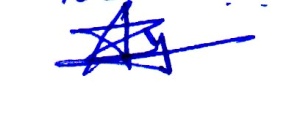                                                                                                                                             (Signature)	Curriculum VitaeDr. Ashok Kumar Koshariya                  (Department of Plant Pathology)          College of Agriculture, Lovely Professional University, Jalandhar, Panjab, India.Email :- ashokkoshariya@gmail.comMobile No :- 8319893461, 9755778133Sr. No.Name of social mediaLink (Social Media)1Research gatehttps://www.researchgate.net/profile/Ashok-Koshariya2LinkedInhttps://www.linkedin.com/in/dr-ashok-koshariya-934593206/3Twitterhttps://twitter.com/AkKoshariya4Facebookhttps://www.facebook.com/profile.php?id=1000510520815085Elsevier / Scopushttps://id.elsevier.com/settings/redirect?code=wqPQygIgFcFbUVYXFxFe9DHUt2C7USQjxBxb8_oa6Web of Science(WOS)https://id.elsevier.com/settings/redirect?code=R5VXTRQ_fVehhDityYJZHNNFwEKfhf6vY4svRjPX7Orcid IDhttps://orcid.org/my-orcid?orcid=0000-0002-7427-48358Google scholarhttps://scholar.google.com/citations?user=aIq8dHoAAAJ&hl=en&oi=oQualificationInstitute /collegeStream AccreditationCGPA/ Percentage          (%)Ph.D.(2021)Indira Gandhi Agricultural University, Raipur. RegistrationSubmissionNotificationPlant PathologyCoA , Indira Gandhi Agricultural University, Raipur.(CG)7.49(OGPA)M.Sc. (2015) Indira Gandhi Agricultural University, Raipur.Plant PathologyCoA , Indira Gandhi Agricultural University, Raipur.(CG) 7.0(OGPA)B.Sc. (2013)Indira Gandhi  Agricultural University, Raipur.AgricultureCollege of Agriculture, Dantewada (C.G.)6.9(OGPA)HSSC (2009)CGBSE,Raipur(C.G.)AgricultureHigher secondary School certificate(HSSC) board, Ramhepur(C,G)81.80%SSC (2007)CGBSE,Raipur(C.G.)All subjectSecondary School Certificate (SSC) Board, Ramhepur(C.G.)62.00%PGDCA (2017)Dr. CV RAMAN University, Bilaspur Computer ScienceDr. CV RAMAN University, Bilaspur(CG)75%NET Qualified(2017)ASRB 2017ASRB 2019Plant pathologyICAR41%(2017)47%(2019)CG TET Qualified(2016)CGVYAPAMSCIENCEPrimary levelSECRT Raipur50%Sno.Name Of Post HeldPay ScaleOrganization Name & AddressPeriod FromPeriod To1Assistant Professor45,000/ month with free AccommodationG. H. Raisoni University, School of Agriculture Science, Saikheda10-08.2026.06.2021Ph. D. (Ag.) in Plant Pathology – Research Detail:1Research institute  :- Department of Plant Pathology Research Laboratory, Coa, IGKVV,  Raipur 4920122Research Title : - “Studies on collar rot (Sclerotium rolfsii sacc.) of lentil and it’s management.”M.Sc. (Ag.) in Plant Pathology- Research Detail:1Research institute  :- R. H. Richharia Research Laboratory, IGKVV,  Raipur 4920122Research Title : - “Evaluation of new fungicide molecules and identification of major QTLs for sheath blight in rice .”Patent- National & International(IPR)1Integrated multimodal sensor system for Agri farms- Patent No.-2021101274 –Australian Patent.2Pre and post emergency and epidemic exposure management system using big data patent no.–Patent No.-2021101367- Australian Patent.  3A Techniques to refine an mapping and modeling pest and disease spread, Patent No.-2021102217. 2021- Australian Patent.4Prediction of Blast resistance in Rice and Bloch Resistance in Wheat using Artificial Intelligence based Quantitative Trait Loci (QTL) technique, Patent No 2021102881. Australian Patent.5On –site automated hazardous medical wastes detection by smart sensors and waste categorization technique using machine learning algorithm- 2121015632- Indian Patent.6Big data analysis on CORONA viruses prevention and control – Patent No 202141014296 A – Indian Patent-7A system for controlling traffic based on artificial intelligence and machine learning. Patent No.-2021102346. – Australian Patent.8Strength and durability properties of concrete using groundnut shell as fine aggregate 2000-23.0.2021 – Indian Patent- 202121020905A- Indian Patent.9A method of tracking and managing municipal waste using geo spatial technique Australian Patent. 2021102153- Australian Patent10Waste to energy from municipal solid wastes-202141022572A-Indian Patent11IOT cloud based agricultural monitoring system-202141026285- Indian Patent 202141026215A12Portable sampling water drip irrigation system with sampling protector-2021103492-Australian Patent13A sensor fusion precision technology in agricultural and its method and controlling parameters-202121021172-Indian Patent14Experimental CADD analysis of hemp/ banana/ pineapple reinforced hybrid composite to withstand high impact for sport  helmet- filed-Indian Patent15Production of biogas using food waste for domestic use. Indian Patent- filed- Indian patent16Foot operated seed and leaves pulverizer using automated thrust control technique- Patent No- 2021102601-Australian patent17A device to recognize fungal diseases using image processing and ANN approach in plant- 202141046612- Indian patent18Production of biogas and bio-fertilizers by innovative process from organic waste.- 202141057841- Indian patent19Smart Organic LED Farming System based on Artificial Intelligence and Machine Learning Model , Application No.202111048978 A, Indian Patent, 202120Filled Canadian patent for grant (International)- IoT based precision soil fertility measurement system for organic forming. 202121“Machine learning based approach to analyze the growth of mushroom as per quantity of seeds” Application number of mushroom seeds:- 20224101422122A framework of sensors to identify the nutritional value of mushrooms based on their structure of nutritional mushrooms . Application number:- 20224101431923Robotic technology based drug delivery of medicinal Molecules to the plants that are attacked by bacterial Crop diseases. Application number 20221103215224Machine learning based approach to predict the Regeneration of plants and crops that are infected by Diseases. Application number 20221103215625 Machine learning based hybrid module for predicting the crop yield depending on climatic and soil conditions. Application number 20222102437726Multi Speed Drone for Remote Field Monitoring System. Application No.202241025480 ACopyright(IPR)1A novel method- crop health monitoring system using IOT and machine learning. Registration No. 1189458, 2022- Design (IPR)1Indian Design for grant- A wearable device for the hospitality industry to identify the emotions and the interest of the customers with respect to the food consumed. (Short Title Customer Emotion analysis device), Application No.- 352788-001, cbr-209585, 2021- Published 24.12.20212Customer food feedback analysing device. Design number- 352790-001, date of registration- 08/11/2021 , 1.dr ashok kumar koshariya, assistant professor department of plant pathology, school of agriculture, lovelyProfessional university jalandhar punjab, india 2. Dr. K. Balanaga gurunathan, professor, jain (deemed-to-be University), bengaluru, karnataka. 3. Dr. S. Ramesh, associate Professor, jain (deemed-to-be university), bengaluru, Karnataka. 4. Dr. R. Anitha, director, department of mca, muthayammal engineering college, rasipuram, tamil nadu. , et al.Award12020- “Best Thesis Award 2020”on Studies on collar rot of lentil and its management. On the occasion of International conference on global research initiative for sustainable agriculture and allied science (GRISAAS)during 28-30 Des.,202022017 – “Young Scientist Award” (September, 2017) for outstanding contribution in the field of plant pathology.  Science And Tech Society For Integrated Rural Improvement (S & T Siri 2017) on the occasion of national conference on doubling farmers income for sustainable and harmonious agriculture ( DISHA-2017) 09-10 september-2017.Thorrur, Mahabubabad, Telangana. 32018- “Scientist Associate Award” (March 2018) in the International Conference On Food And Agriculture (ICFA- 2018). Held during march 29-30, 2018 in dhanbad, Jharkhand, india. 4Poster presentation on “Identification of Quantitative Trait Loci Associated With Sheath Blight Tolerance In Rice” Poster presentation was adjudged “Third Position” National symposium on challenges and opportunities: management of plant disease under weather change and central zone meet of IPS -2017 DES. 14-15 2017 JNKV Jabalpur.5Poster presentation entitled “Evaluation of Trichoderma spp. against collar rot (Sclerotium rolfsii Sacc.) of Lentil” presentation was adjudged “Third Position” during the Session-IV on “Novel molecules, biological control and other eco-friendly approaches” of the National Symposium. He was awarded the Best Poster Presentation-III for the session. National Symposium on Adwance in Phytopathology, Jan. 6,7, 2021, AMU, 62021. Best Innovation Award. National Faculty Award 2021-22 from Novel Research Academy, Paducherry, India72021. “Asia book of Records”, Maximum no of 303 participants solved the Rubik’s cube simultaneously on the zoom platform with an average solving time of 2 minutes. The record was set by school Innovate, Tamilnadu, India on August 15,2021.82021.Excellence in Teaching Award, International Conference ICFAI, Ranchi Jharkhand92022. “Novel book of world record” on Maximum people solving 3x3x3 Rubik cube on digital platform from 75 different locations. Record No. NWR/2238/2022, Organized by school innovate102022 National Choice Award- 100 rising author and educationistConduct National Seminar/Workshop/Symposium/Other Programme1One day National Seminar on “Biology to Biotechnology “ as a Convener , Guest Speaker was Prof. C. Manoharachary on 26.06.2021 at G H. Raisoni University, Saikheda M.P.2National webinar on “Phytosanitary Regulations, Diagnostics and Capacity Development for Bio security against Transboundary Plant Pests”  by DR. CELIA CHALAM, Head of Plant Quarantine, ICAR-National Bureau of Plant Genetic Resources, Pusa Campus, New Delhi-110012, on 12.02.2022 at LPU, Julandhar, Panjab.3National Workshop on 1. High throughput sequencing technology for identification of plant viruses, 2. Detection and diagnosis of plant VirusesGuest speakers:  1.Virendra Kumar Baranwal, Ph.D. FNASc, FNAASDr.Virendra Kumar Baranwal, Ph.D. FNASc, FNAASProfessor, Plant Pathology & In Charge Advanced Centre for Plant Virology ICAR-Indian Agricultural Research Institute, Delhi	 2. Dr. A Ishwara Bhat(Ph.D.)Principal Scientist, Plant Pathology, ICAR-Indian Institute of Spices Research, Calicut , Kerala , India.3Best demonstration install on Organic Forming at Kishan Mella Programme.4Best Demonstration install on Integreated Formimg SystemMain –Author Research Paper 1Koshariya, Ashok, Inder Kumar, Pradhan, Ashish, Shinde, Umesh , Verulkar, S. B., Agrawal, Toshy And Kotasthane, Anil. (2018). Identification of Quantitative Trait Loci Associated with Sheath Blight Tolerance In Rice. Indian J. Genet., 78(2). Date of publication and j,id-I068- NAAS 6.552Koshariya, Ashok Kumar, Kotasthane, Anil S., Kemro, Indra Kumar & Koshariya, Ashok Kumar, Kotasthane, Anil S, Agrawal, Toshy And Priyanka  2018. In-Silico Analysis of Identified Qtls Associated With Sheath Blight Tolerance. International Journal of Chemical Studies.6(2)3Koshariya, Ashok Kumar, Indra Kumar, Kotasthane, Anil S, Agrawal,  Toshy And Priyanka .2018.  Evaluation Of New Fungicide Against Sheath Blight (R. Solani) Of Rice.  Journal Of Pharmacognosy And Phytochemistry.  SP1: 1902-19084Koshariya,Ashok Kumar Greena KK,N Khare, N Lakpale and AS Kotasthane. 2020. Screening of lentil genotype against collar rot of lentil caused by Sclerotium rolfsii Sacc.Under field conditions. International Journal of Chemical Studies; 8(4): 2700-27035Koshariya, Ashok Kumar, Neelu, N Khare, AS Kotasthane.2020.Survey and collection of lentil collar rot in Chhattisgarh. Journal of Pharmacognosy and Phytochemistry: 3191-3196 9-4-3566Koshariya, Ashok Kumar, Multi agent embedded architecture  for IOT based smart vehicle network. Web of Science. ACTA Aquatica  Turcica 7Ashok kumar koshariya1*, alagumeena s2, vijaya sri kompalli3, Aruna.s4, prashant govindrao aheraher5 and filza farooq runga. 2021. Prediction of leaf disease utilising internet of things. Ijbpas, november, special issue, 2021, 10(11): 540-550 Issn: 2277–4998 Ijbpas, november, special issue,  6.8128
Ashok Kumar Koshariya, Sumedh V Dhole, Prashant Ashok Chougule, Vikas P Kaduskar, Nayani Sateesh. An Internet of Things based Agriculture Monitoring System.2022. Design Engineering3637-36429In Progress- Plant Pathogens culture and detection low costs techniqueCo -Author Research Paper 1Indra Kumar, Koshariya, Ashok ,Maravi, Krishna Kumar, Sahu, Leelesh Kumar And Kotasthane, A.S. 2018. Evaluation of Near Isogenic Lines and Pyramids Against Xoo Isolates Collected From Three Different Geographical Location of Chhattishgarh. Journal of Pharmacognosy And Phytochemistry. Sp1: 1306-13132Lokesh Taram, Ashok Kumar Koshariya, Indra Kumar, Sachin Dwivedi, Dr. CS and Dr. AS Kotasthene. 2019. A technique to derive dikaryons through intraspecific compatible mating- pairs of Pleurotus florida. International Journal of Chemical Studies 7(6)3Neelu, Ashok Kumar Koshariya Greena KK, Lokeshwari Thakur, Kishan Kumar Sharma, Dr. N Khare and Dr. AS Kotasthane. Managmnt of ollar rot isas of brinjal in Raipur hhattisgarh. 2019. International Journal of Chemical Studies 7(6)4Priyanka. Agrawal, Toshy, Kotasthane , Anil S.,  Kosharia , Ashok  Kushwah, Renu.  Zaidi, Najam Waris Singh, U. S. 2017. Crop Speciﬁc Plant Growth Promoting Effects of Accd Enzyme And Siderophore Producing And Cynogenic ﬂuorescent Pseudomonas. 3 Biotech. 7:27-B134- 8.415Uma, Tapas Chowdhury, Sb Gupta, Dhanni Devi And Ashok Kumar Koshariya. 2018. Isolation And Characterization of Eco-Friendly Microflora For Degradation Of Herbicide And Promoting The Soil Health. International Journal of Chemical Studies. 6(2): 1970-19746Uma, Tapas Chowdhury, Sb Gupta, Dhanni Devi And Ashok Kumar Koshariya 2018. Identification of Suitable Crop Beneficial Bio-Agents For Rapid Degradation of Applied Insecticide. International Journal of Chemical Studies. 6(2): 1966-19697Bazani shaik1*, aquib ahsan md2, raghuram.s.k3, mohammad Haider syed4, Ashok Kumar Koshariya5 and ravichandran.s. 2021. Iot smart sensing device for sensitive nanoclusters Modifications in sensing properties. Ijbpas, november, special issue, 2021, 10(11): 486-500 Issn: 2277–49988Tushar pakwar1, Ashok Kumar Koshariya2 kedar vijaykumar swami3, and alpesh k leua, 2021. Assess the financial viability of sapota orchard in south gujarat region. international journal of plant & soil science 33(21): 2021; article no.ijpss.73041 issn: 2320-70359Tushar pakwar1, Ashok Kumar Koshariya2 kedar vijaykumar swami3, and alpesh k leua, 2021. Analysis  growth  rate in area , production and productivity of sapota in Gujrat , India. 33(23): 2021; article no.ijpss.72884 issn: 2320-703510Dr. M. Lakshmiprasad, Dr. Ashok Kumar Koshariya, Sumedh V. Dhole, Prashant Ashok Chougule, Vikas P. Kaduskar, Nayani Sateesh. (2021). An Internet of Things based Agriculture Monitoring System. Design Engineering, 3637- 3642.11Plant Growth promoting rhizobacteria pseudomonas fluorescence antagonist effect for control of plant disease. SCI Hindawi(Special issues)- AcceptedShort Notes (In Naas Rated /Peer Reviewed Journals)1Koshariya, Ashok Kumar, Indra Kumar, Kotasthane, Anil S And Agrawal, Toshy. 2018. New Fungicides To Control Sheath Blight Severity (Lesion Length) Of Rice In Chhattisgarh.  International Journal of Chemical Studies 6(2): 1872-18742Koshariya, Ashok Kumar, Kotasthane, Anil S, Agrawal, Toshy, Kemro, Indra Kumar and Sahu, Bhimeshwari Sahu.2018.  Evaluation of new fungicide against R. solani.  International Journal of Chemical Studies. 6(2): 1518-15193Koshariya, Ashok Kumar *, Kotasthane, Anil S., Kemro, Indra Kumar And Sahu, Bhimeshwari. 2018. Efficacy of Fungicides (In Different Concentration) On Sheath Blight Disease Development in Rice.  Int. J. Pure App. Biosci. 6 (1): 1093-1095 4Koshariya, Ashok Kumar, Factor influencing economic growth of online food ordering and delivery application during COVID-19Published Abstracts In SeminarsFirst Author1Kosharia, Ashok kumar, Inder Kumar, Pradhan, Ashish, Shinde, Umesh. Verulkar, S. B., Agrawal, Toshy  And Kotasthane, Anil . 2017. Identification of  Quantitative Trait Loci’s Associated With Sheath Blight Tolerance In Rice. In National Symposium on National Symposium on  “Challenge And Opportunities : Management of Plant Diseases Under Weather Change & Central Zone Meet Of IPS – 2017” held on des. 14-15, 2017. Organized by dptt. of plant pathology , COA, JNKV, Jabalpur(MP) and IPS , New delhi.2Koshariya, Ashok kumar, Agrawal, Toshy And Kotasthane, Anil S., Koshale, K.N., Sahu, Bimeshwari. 2018. Evaluation of New Fungicide Against R. Solani In Rice. National Seminar on “Sustainable Rice Production Technology For Increasing The Farmers Income.”  (NSRT-2018) on jan. 20-21.2018. organized by IGKV Raipur and tata trust , Mumbai.3Koshariya, Ashok Kumar, Indra kumar, Sahu, Bhimeshwary, Kotasthane, Anil S, and Agrawal Toshy. 2018. In-Silico Analysis of Identified QTLs Associated with Sheath Blight (Rhizoctonia Solani) Tolerance in Rice. International Conference on  Agriculture, Allied and Applied Sciences  With special reference to Energy, Environment, and Biotechnology Research  (ICAAAS-2018, New Delhi, INDIA) April 28-29, 2018  Venue: Jawaharlal Nehru University (JNU) Convention Centre, New Mehrauli Road, New Delhi (INDIA).4Koshariya, Ashok Kumar, indra kumar, , N. Khare, N. Lakpale, and A. S. Kotasthane.2019. Effect of soil type on collar rot of lentil in chhattisgarh disease. National symposium,IPS, BHU, Varanashi UP. 11(2)5Koshariya, Ashok Kumar, N. Khare, And Kotasthane, Anil S..2020. Evaluation of new strain of Trichoderm along with combination of fungicide for the management of collr rot (Sclerocium rolfsii) of lentil. Jan. 16-20,2020 ICAR-IARI, New Delhi India.6Koshariya, Ashok Kumar ,Indra Kumar1, Kotasthane, Anil S. And Agrawal, Toshy. efficacy of fungicide on sheath blight severity (lesion length) of rice. 2018. national conference for post graduate students (ncpgs-2018) “techno-strategic interventions for profitable agriculture” march 26-27, 2018 jointly organised by advanced post graduate centre, lam, guntur- 522 034 & agricultural college, bapatla- 522 1017Koshariya, Ashok Kumar, N. Khare, Shamsher alam , Somnath Jadhav and Vishal kumar gupta. Evaluation of fungicide against collar rot (Sclerocium rolfsii) of lentil. On the occasion of International conference on global research initiative for sustainable agriculture and allied science (GRISAAS)during 28-30 des.,20208PP (S02) 09: Isolation and identification of plant growth promoting Pseudomonas fluorescens antagonist effect for controlling disease of Abelmoschus esculentus okra, Ashok Kumar Khariya,Department of Plant Pathology, School of Agriculture, Lovely Professional University,Jalandhar, Punjab, India. National E- Conference on Biotic Stress Management Strategies for Achieving Sustainable Crop Production and Climate Resilience, May 19- 21, 2022, ICAR- NCIPM, New DelhiCo author abstract5Indra Kumar, Koshariya, Ashok Kumar, Sahu, Manoj Kumar, Tiwari, P. K., and Kotasthane, A S. 2018. Pathogenic Variability in Xoo Isolate and Identification of Major QTL’S Using D × D Derived Recombinant Inbreed Lines. International Conference On  Agriculture, Allied and Applied Sciences  With special reference to Energy, Environment, and Biotechnology Research  (ICAAAS-2018, New Delhi, INDIA) April 28-29, 2018  Venue: Jawaharlal Nehru University (JNU) Convention Centre, New Mehrauli Road, New Delhi (INDIA)Oral presentation1Oral  presentation on Internationl conference on global research initiatives for sustainable agriculture and allied science. Studies on effect of different strain of bio-agent on plant growth promoting activities and disease controlling potential against collar rot of disease lentil. Received 1 st prize.  20-22 oct.2019 2Oral presentation on’’7th Interntionl conference phytopathology in achieving UN sustainable development goal. Evaluation of new strain of Trichoderm along with combination of fungicide for the management of collr rot (Sclerocium rolfsii) of lentil. Jan. 16-20,2020 ICAR-IARI, New Delhi India.Poster presentation1Poster presentation on “ National symposium on challenges and opportunities: management of plant disease under weather change and central zone meet of IPS -2017 DES. 14-15 2017 JNKV Jabalpur. 2Poster presentation on’’7th Interntionl conference phytopathology in achieving UN sustainable development goal. Jan. 16-20,2020 ICAR-IARI, NEW DELHI INDIA.3Poster presentation on ‘’71st Annual meeting , IPS and National symposium recent challenges and opportunities in sustainable plant health management. feb. 26-28,2019, BHU, Varanasi UP. Effect of soil type on collar rot disease development of lentil in Chhattisgarh4Poster presentation entitled “Evaluation of Trichoderma spp. against collar rot (Sclerotium rolfsii Sacc.) of Lentil” during the Session-IV on “Novel molecules, biological control and other eco-friendly approaches” of the National Symposium. He was awarded the Best Poster Presentation-III for the session. National Symposium on Adwance in Phytopathology, Jan. 6,7, 2021, AMU,5Special national symposium Extention Plant pathology technological backstopping to the former. Effect of new fungicide on sheath blight severity of rice. Sep. 25-26.2018 at Igkv, Rapur6PP (S02) 09: Isolation and identification of plant growth promoting Pseudomonas fluorescens antagonist effect for controlling disease of Abelmoschus esculentus okra, Ashok Kumar Khariya,Department of Plant Pathology, School of Agriculture, Lovely Professional University,Jalandhar, Punjab, India. National E- Conference on Biotic Stress Management Strategies for Achieving Sustainable Crop Production and Climate Resilience, May 19- 21, 2022, ICAR- NCIPM, New DelhiResearch Book1Book Name- “Dynamic Idea” Ubiquitous management system for monitoring e - learning applications: a study, ISBN 978-93-91333-16-4 16 2Book Name- “Life is Research” Importance of Phytochelatins in bioremediation of heavy metalsResearch PraposalWritten Three (03)Research Proposal Member of any scientific journals 1Member of “journal of genetics and plant breeding” 2“Life Member of Science And Tech Society For Integrated Rural Improvement (S & T SIRI 2017)” Thorror, Mahabubabad, Telangana- 506 163.Member of hindi article1Member of hindi article “ Krishi world” for one year2Member of hindi article “ krishak Aradhana” for one yearPopular/Extension Article ( First Author )1Ashok Kumar Koshariya 2018. “Sanhavahnia Kheti Se Sabji Utpadan.” Krishi World2Ashok Kumar Koshariya, Bhimeshwari Sahu Aur Pankaj Bharganv. 2018. “Makka Me Lagne Vale Rog Tatha Unka Samenkit  Prabandhan.”3Ashok Kumar Koshariya Aur Pankaj Bharganv. 2018. “Gair Rasaynic Rog Aur Kit Prabandhan Vidhiya.”  Chhattisgarh Virasat.4Ashok Kumar Koshariya Tatha Indra Kumar. 2018. “Trichoderma Culture : Bhumi Janit Rogo Ke Jaivik Niyantran Me Mahatva.” Mahila Ptrakar Sangh.5Ashok Kumar Koshariya, Bhimeshwari Sahu Aur Pankaj Bharganv. 2018. “Swasthya Phasal Ke Liye Swasthya Beej Ki Pahchan Va Chayan Vidhiya.” Chhattisgarh Kiran.6Ashok kumar koshariya, bhimeshwary sahu aur Pankaj bharganv. 2018. “Jaivik kheti me mrida swasthay prabandhan.” Chhattisgarh kiran.7Ashok kumar koshariya. 2018. “Sanhavaniy Krishi ke pavch sutra.” Dashamat times.8Ashok kumar koshariya, bhimeshwari sahu aur Pankaj bhargav. 2018. “Jaivik kheti me mrida swasthay prabandhan.” Chhattisgarh kiran. 9Ashok kumar koshariya. 2018. “Aao jane kya h krishak pathshala ya krishak khet vidhayalay. Mahila ptrakar shangh.” 10Ashok kumar koshariya, bhimeshwary sahu avam Pankaj bharganv. 2018. “Tikau kheti me jaiv urvarak ka mahatva tatha upyog karne ki vidhiyan.” Chhattisgarh kiran.11Ashok kumar koshariya, bhimeshwari sahu avam Pankaj bharganv. 2018. “Dhan ke phasal ke liye labhdayak avam anivarya kriyaye.” Chhatisgarh kiran. Co author Article 1Bhimeshwari sahu, ashok kumar koshariya and Jahar singh. 2018. ‘”Paudh rog ke liye jaiv niyantran.” Krishi world.2Bhimeshwaryi sahu, Jahar singh and ashok kumar koshariya. 2018. Paudh rog prabandhan  ke liye davao ka upyog kab. Chhattisgarh kiran. “Jaivik kheti me mrida swathya prabandhan.” Chhattisgarh kiran.3Aashish Pradhan , Ashok Kumar Koshariya aur Naveen Pradhan. 2018. “Tamater ke pramukh rog aur unka smekint prabandhan.” Mahila chetana.4Aashish Pradhan , ashok kumar koshariya aur Naveen Pradhan. 2018. “Bhindi me rog prabandhan ke upay.”  Mahila chetna.5Inrda kumar, Aakash nirmal aur ashok kumar koshariya. 2018. “Rabi dalhani phaslo me samanvit kit prabandhan.”  Dashamat time. 6Bhisham kumar Sinha, indra kumar aur ashok kumar koshariya. 2018. “Mashroom ka sanrankchan kaise karen.” Mahila ptrakar sangh.7Indra kumar, Aakash nirmal aur ashok kumar koshariya . 2018. “Kadduvargiy phaslo le kit aur prabandhan.” Mahila ptrakar sangh.8Indra kumar , ashok kumar koshariya aur Pradeep kumar  ganjir. 2018. “Sutrakrimi rog ki pahchan aur unka prabandhan.” Mahila patrakar sangh.9Leelesh kumar sahu , indra kumar , Pradeep kumar ganjir aur ashok kumar koshariya. 2018. “Lack utpadan : kisano ke liye aay ka vikalp.” Mahila patrakar sangh.10Pankaj bharganv, yeetesh kumar aur ashok kumar koshariya. 2018. “Mealy bug: bango ki ubharti smsya tatha prabandhan.”  Mahila chetana.11Indra kumar, ashok kumar kosharoya aur bhisham kumar shinha. 2018. “Moong ke pramukh rog avam unke roktham.” Mahila chetana.12Pankaj bharganv, Yogesh kumar sidar avam ashok kumar koshariya .2018. “Neebu vargiy phalon ke kinto ki pahchan tatha prabandhan.” Dasgmat time.13Pankaj bharganv, puspendra sinh avam ashok kumar koshariya. 2018. “Karele ki grism kalin utpadan proudhogiki.” Mahila ptrakar sangh.14Bhimeshwari sahu, Jahar singh avam ashok kumar koshariya. 2018. “Psudomonas fluresence: jaiv niyantran.” Chhatisgarh virasat.15Pradeep kumar ganjir  indra kumar aur ashok kumar koshariya. 2018. “Varsha jal ka bachav avam sadupyog.” Krishak aaradhana.16Dilip kumar , mithalesh kumar  aur ashok kumar koshariya. 2018. “Kapas me pramukh rog prabandh.” Krishak Aradhana.17Somnath jadhav, Ashok Kumar Koshariya. 2021.” Chhat me sabji ki kheti(Terrace Garding) Krishak Bharti.Quiz Participated128 national and internationalTraining 12014 Training On National Institute Of Agriculture Extension Management(MANAGE). Agri - clinics and business centres scheme of gov. of india.. Held from 25.03.2014 to 29.05.2014. at SPM Raipur.(CG)22017 “Training of master trainers on financial literacy” held at Bengaluru from 10 to 14 july 2017 on national academy of RUDSETI as accredited master trainer on financial literacy. Sponsored by ministry of rural development held at Bengaluru.32021 21 Days Advanced National Training Programme on  “Mushroom Production and Processing Technology” Indira Gandhi Krishi Vishwavidyalaya, Raipur National Agriculture Development Cooperative Ltd. Baramulla – IGKV AND NADCL 02.03.2021  to 2203.2021.International Seminar1112015   International Seminar on “International Summer School on Plant Disease Epidemiology.” Held from 30march to 3 april 2015. At IGKV, Raipur (CG)12018- “international conference on food & agriculture”  (ICFA 2018)  endling conferences society,  held during march 29-31, 2018 in Dhanbad , Jharkhand , india32019- on Internationl conference on global research initiatives for sustainable agriculture and allied science. Studies on effect of different strain of bio-agent on plant growth promoting activities and disease controlling potential against collar rot of disease lentil. Received 1 st prize.  20-22 oct.20192020- on’’7th Interntionl conference phytopathology in achieving UN sustainable development goal. Jan. 16-20,2020 ICAR-IARI, NEW DELHI INDIA.National Seminar12018 National Seminar on “Sustainable Rice Production Technology For Increasing The Farmers Income.”  (NSRT-2018) On jan. 20-21.2018. organized by IGKV Raipur and tata trust , Mumbai.22015  National Seminar on “ Innovative Management Strategies to Mitigate Diseases of Agriculture and Horticultural crops.”and zonal chapter(central) of IPS. Held on 10 march 2015 by IGKV, Raipur (CG). 32015   National Seminar on “Brain Storming Dialogue : Viral And Greening Disease Of Citrus : Challenge And Way Forward” ON JULY 28,2015. Organized At ICAR(CCRI) NRCC,  Nagpur (MH).Workshop 12018 Career Counselling Workshop On Higher Education ,Scholarship And Job Opportunities In USA And Other Countries. Organized by university placement cell on 13 march 2018. IGKV Raipur (CG)22018 National Workshop “Entrepreneurship Development Through Cultivation, Processing And Value Addition Of Maps And NTFP.”  On 07-08 march 2018. At IGKV, Raipur (CG).32014- Workshop of agri- graduates-scientists and agri-entrepreneurs on “Participation in Innovation in Agriculture Education through Rural Agriculture Work Experience Programma.” On 21 jan 2014. By coa and director of extension, IGKV Raipur(CG).42013  Participation in One Day Workshop on GM: Potential, Apprehensions and Relities in Indian  Agriculture.52021- State level Workshop on Scope in Innovation and Entrepreneurship, Organized by Entrepreneurand Incubation Crnter Committee and IQAC, 23 march 2021 by Radhabai kale Mahila Mahavidyalay, Ahmadnagar,Conference 12018  National conference On “ Manthan : Cyber Surksha. SR NO. 268. 19- 20 july 2018. Vevekanand auditorium collage of agriculture, IGKV, Raipur (CG)22015 National Conference  –cum-Expo: Organic Chattisgarh 2015. Organized by directorate of horticulture and director of agriculture, gov. of CH. And ICCOA. On may 26-27-2015. Igkv Raipur (CG)3  2013 Participation in National Conference on Expanding Horizons of Communication.Symposium12017  National Symposium on  “Challenge And Opportunities : Management Of Plant Diseases Under Weather Change & Central Zone Meet Of IPS – 2017” held on des. 14-15, 2017. Organized by dptt. Of plant pathology , COA, JNKV, Jabalpur(MP) and IPS , New delhi.22019- ‘’71st Annual meeting , IPS and National symposium recent challenges and opportunities in sustainable plant health management.feb. 26-28,2019, BHU, Varanasi UP.3National Symposium on Advances in Phytopathology” For poster presentation on Evaluation of Trichoderma spp. Against collar rot (Sclerotium rolfsii Sacc.) of lentil” January 6-7, 2021, IPS, Central Zone, Dr. YES Horticulture University, VenkataramannagudemOnline Webinar1Online webinar on “Biology to Biotechnology” at G. H. Raisoni University, Saikheda , M.P. on 26.06.20212Writing Research paper for High Impact factor journals and  Effective Research Proposals (2020) CAAST- CSAWM, MPKV, Rahuri under ICAR- NAHEP, New Delhi, 2days. (Online)3How to write Research Paper on SCOPUS Journals, at G H Raisoni Institute of Management and Research. GHRU, Khaperkheda, Nagpur M.H. 27.01.2021 to 01.02.2021Professional Participation	12013  Participation Rural Agriculture Work Experience Programma. On 1.12.2012 to 01.05. 2013. At samlur , Collage of agriculture dantewada,(CG)22017   Attended The Post Graduate Diploma In Computer Applications. On July 2016- jun 2017 by dr C. V. RAMAN  university, Bilaspur (CG).Social Responsibility Pledge and Conduct: EXTENSION ACTIVITY CONDUCTED:Sr.Name of the experiment /projectOrganization/Institute InvolvedOrganization/Institute InvolvedNo.Name of the experiment /projectOrganization/Institute InvolvedOrganization/Institute Involved1.Conducting Group discussion in various villages related with farmers problems in agriculture.SOAS, G. H. Raisoni University, Saikheda, MPSOAS, G. H. Raisoni University, Saikheda, MP2.Head of Lab to Land ProgramSOAS, G. H. Raisoni University, Saikheda, MPSOAS, G. H. Raisoni University, Saikheda, MP3.ERP InchargeSOAS, G. H. Raisoni University, Saikheda, MPSOAS, G. H. Raisoni University, Saikheda, MP4.Incharge- Bothia  Agriculture Research StationSOAS, G. H. Raisoni University, Saikheda, MPSOAS, G. H. Raisoni University, Saikheda, MP5.Laboratory InchargeSOAS, G. H. Raisoni University, Saikheda, MPSOAS, G. H. Raisoni University, Saikheda, MP6Organization of Agril. ExhibitionSOAS, G. H. Raisoni University, Saikheda, MPSOAS, G. H. Raisoni University, Saikheda, MP7.Soil testing and Distribution of Soil Health card to farmers SOAS, G. H. Raisoni University, Saikheda, MPSOAS, G. H. Raisoni University, Saikheda, MP8.Tree Plantation Program.SOAS,  G. H. Raisoni University, Saikheda, MPSOAS,  G. H. Raisoni University, Saikheda, MP9.Awareness Program about disease and insect management.Awareness Program about disease and insect management.SOAS, G. H. Raisoni University, Saikheda, MP10.Organization of Training program for farmers about soil sample collectionOrganization of Training program for farmers about soil sample collectionSOAS, G. H. Raisoni University, Saikheda, MP12.Organization of visit to NRC-Citrus NagpurOrganization of visit to NRC-Citrus NagpurSOAS, G. H. Raisoni University, Saikheda, MP13.Agril. Extention ExibationAgril. Extention ExibationSOAS, G. H. Raisoni University, Saikheda, MP14.Organization of One day Workshop on Olant disease Management  for formarsOrganization of One day Workshop on Olant disease Management  for formarsSOAS, G. H. Raisoni University, Saikheda, MP15Organizer of One day Carrier Guidance program Organizer of One day Carrier Guidance program SOAS, G. H. Raisoni University, Saikheda, MP16Trainers of Mushroom Cultivation Trainers of Mushroom Cultivation SOAS, G. H. Raisoni University, Saikheda, MP17Trainer of Trichoderma ProductionTrainer of Trichoderma ProductionSOAS, G. H. Raisoni University, Saikheda, MP18Trainer of DAESI Programme  - Dealers & Farmers TrainingTrainer of DAESI Programme  - Dealers & Farmers TrainingSOAS, G. H. Raisoni University, Saikheda, MPA) No. of Courses Taught:A) No. of Courses Taught:A) No. of Courses Taught:Sr. No.Course No.Course TitleM.Sc.PL-PATH-504Principles of plant pathologyPL PATH- 511Chemicals in Plant Disease ManagementPL PATH-516Integrated Disease ManagementB.Sc.P PATH-324Integrates Pest ManagementPL PATH-365Disease of Field and Horticulture Crops-I       6.PL PATH-353Disease of Field and Horticulture Crops –II1Girja Shankar and Ashok Kumar KohariyaCompatitative exam for B.Sc.2022In Process2Dr. Ashok Kumar KoshariyaPractical Manual of Detection and Diagnosis2022In Proces3Dr. Ashok Kumar Koshariya and Dr. Somnath Maruti JadhavManagement of Beneficial Insect2021Management of BeneficialInsect SBIN No.978-1-68576-208-7Published4Dr. Ashok Kumar KoshariyaSustainable Agriculture Practices2021Scientific International Publishing HouseSBIN No. 978-93-92992-16-2Published1Dr. Ashok Kumar Koshariya, Mr Tushar Pakwar and Dr. Somnath Maruti JadhavBook Name- “Dynamic Idea” Ubiquitous management system for monitoring e - learning applications: a study,2021ISBN 978-93-91333-16-4 16Published2Dr. Ashok Kumar Koshariya,Book Name- “Life is Research” Importance of Phytochelatins in bioremediation of heavy metals2021Published1Dr. Ashok Kuamr Koshariya Dr. Somnath Maruti Jadhav, and Dr. Rajbabbar JatavArbuscular Mycorrhiza: A          Potential Bioagent for Managing Plant   Disease2021Weser BooksWeser Books, No. 79737 Äussere Weberstr. 57 02763 Zittau, Germany Current Research in Plant PathologyPublishedISBN No.- 978-3-96492-293-92Dr. Ashok Kumar Koshariya and Dr. Somnath Maruti JadhavOrganic Farming and Integrated Nutrient Management (INM) in Horticulture2021Weser Books, Weser Books, No. 79737 Äussere Weberstr. 57 02763 Zittau, Germany Advances in Agricultural and Life Sciences Volume - 5Published ISBN No. -  978-3-96492-280-93Dr. Ashok Kumar Koshariya and Dr. Somnath Maruti JadhavPlant-Metal Interactions : Cellular and Molecular Phytotoxicity of Heavy Metals2021Weser Books, Weser Books, No. 79737 Äussere Weberstr. 57 02763 Zittau, Germany Advances in Agricultural and Life Sciences Volume - 6PublishedISBN No. -  978-3-96492-281-64Dr. Ashok Kumar KoshariyaRecent Advanced in Management of Bacterial Disease of Fruits2022Management of BeneficialInsect SBIN No.978-1-68576-208-7Published5Dr. Ashok Kumar KoshariyaDiagnosis of viral Diseases2022In ProgressSummer/Winter/Refresher/training Courses and trainings attended:S NoName of the training coursePlaceDurationSponsoring Agency01.Mushroom Training(2019)(Prim-minister kaushal vikash yojana)Mushroom span centre, COA, IGKV, Raipur10 daysICAR, Sponsored02Mushroom Production Technology(2020)(Under SC-SPICAR EFC ”Strengthening and Development of higher  agriculture education in India)Mushroom span centre, COA, IGKV, Raipur04 daysICAR, Sponsored03Production of bio-agents (2020)(Under SC-SPICAR EFC ”Strengthening and Development of higher  agriculture education in India)Dept. Of Plant Pathology, COA, IGKV, Raipur03daysICAR, Sponsored04 Soil Testing and Nutrient Management (2020)COA, IGKV, Raipur06 daysICAR, Sponsored05Processing of horticulture crops (2020)COA, IGKV, Raipur06 daysICAR, Sponsored06 Commercial Floriculture and Dry Flower Technology (2020)COA, IGKV, Raipur02 daysICAR, Sponsored   07International Summer School on Plant Disease EpidemiologyIGKV, Raipur5 daysIARI, New Delhi08Beneficial Microbes for Sustainable Agriculture ProductionIGKV, Raipur10 daysICAR, Sponsored 09FDP on Capacity Building(2020)Dr H. S. Gour Vishwavidyalaya(A Central University) Sagar, M.P. central niversity)5daysAICTE Training and Learning (ATAL) Academy10Writing Research paper for High Impact factor journals and  Effective Research Proposals (2020)CAAST- CSAWM, MPKV, Rahuri under ICAR- NAHEP, New Delhi2days(Online)ICAR- NAHEP, New Delhi1121 Days Advanced National Training Programme on  “Mushroom Production and Processing Technology”Indira Gandhi Krishi Vishwavidyalaya, Raipur National Agriculture Development Cooperative Ltd. Baramulla – 193103, J & K(Chhattisgarh)02.03.2021  to 2203.2021 IGKV AND NADCL12How to write Research Paper on SCOPUS JournalsG H Raisoni Institute of Management and Research27.01.2021 to 01.02.2021GHRU, Khaperkheda, Nagpur M.H.13International level Online Quiz Competition on “ Dr. Bhimrao Ambedkar 130th Birth Anniversary Celebration”Social Justice and Legal Foundation(C.G.)14th April 2021.Raipur14International webinar on Sustainable Chemistry, IWSC, 2021Association of Chemistry Teacher(ATC) and Homi Bhabha Centre for Science Education(TIFR), Mumbai18th April 2021.Mumbai15National level one day faculty Development Programme on Research Methology,Kamala Nehru Mahavodyalay26.04.2021-01.05.2021Nagpur16AICTE Sponsored online one week short term training programme (STTP) on rural development : Opportunities, Challenges and role of HEIs Department of Management Technology24.05.21-31.05.2021Nagpur17Workshop Cum Faculty Development Programme on Intellectual Property Rights ,Overview of IPR – Economies & Legal Framework, Patents & Designs, Trademarks, Geographical Indicators, Copyrights, Scope of IPR for Educational Institutions, Academicians, ProfessionalsInternal Quality Assurance Cell [IQAC], Post Graduate & Research Department of Commerce, The New College [Autonomous][14th – 18th June 2021 – 5 Days]Chennai18Online certificate course in basic in genomics and protiomicsC G Bhakta Institute of Biotechnology, Uka Tarsadia University, Bardoli, Gujrat From 10 Aug to 19 Aug. 2021Jalandhar Punjab19International webinar on Women issue :challenges and possibilitiesMaharana Pratap Govt. PG Collage , Cittaorgarh, Rajsthan22 Junwary 2022 Jalandhar20Marketing 5.OSciences, NARSAMPET, Warangal, Telangana.on January 25, 2022, organized by Balaji Institute of ManagementJalandhar21Five day online faculty development programme on “ Teaching Learning and research pedagory foe excellence in educationInternal Quality Assurance Cell [IQAC], Post Graduate & Research Department of Commerce, The New College20.09.20211-24.09.2021Jalandhar22Faculty Development Programme (FDP) on Publishing In Open Access Journalsorganized by R&D Committee, RGCMS on 8th January 2022.Jalandhar 23Webinar on Artificial Intelligence and Machine Learning for Industrial Applications, 2021 organized by Department of Mathematics, Rathinam College ofArts and Science Department of Mathematics, Rathinam College of Arts and Sciencefrom 27 October, 2021Jalandhar24All India Council For Technical Education (AICTE)Nelson Mandela Marg, Vasant Kunj, New Delhi – 110 070"CapacityBuilding" AICTE Training And Learning (ATAL) Academy25National Level Workshop on Intellectual Property Right (IPRs)Enterprenureshop Development progrmme cell and development of management studies GATES institute of tehnology20.10.2022Rajiv Ghandhi  National Institute of Intellectul Proprtiy ManagementNagpur26Short Term Course on IntellectualProperty Rights organized by Lovely Professional University w.e.f.September 20, 2021 to September 25,2021 (06 Days)Jalandhar2703 days online workshop on ICT tools forOnline Teaching and Learningorganized byDepartment of Mathematics and IQAC S. S. Jaiswal College,Arjuni/Morgaon.on 21, 22 & 23 September 2021Arjuni Morgaon, Dist- Gondia28"Intellectual Property Rights - Patents & Designs Process"organised by Dept ofIT, Stanley College of Engineering and Technology for Women in association with Institution’sInnovation cell(IIC) & Rajiv Gandhi National Institute of Intellectual PropertyManagement(RGNIIPM) on 14 OCTOBER 2021.29Workshop on Research Methodology tools and technologyGovt. Model science collage Reva M.P.01 Nov to 07 Nov. 2021Rewa M.P.30Surksha Hamesh-Pecticide awarenessDepartmet od Entomology, LPU and BASF india limited22 oct 2021Phagwara, Punjab31Manthan: 7 Day Workshop on Funding GrantProposal Writing organized by Lovely Professional UniversityDecember 16-23, 2021 "A" Grade.Phagwara, Punjab